						ПРЕСС-РЕЛИЗ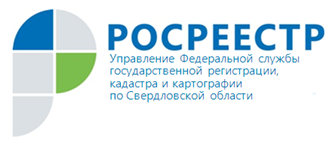 Как получить сведения о кадастровой стоимости недвижимостиУправление Росреестра по Свердловской области и Кадастровая палата по Уральскому федеральному округу проинформировали граждан, какими способами они могут получить сведения о кадастровой стоимости своего объекта недвижимости.Кадастровая цена земельных участков, домов, дач, квартир и гаражей - важный показатель. Она нужна для определения суммы земельного налога, налога на имущество физических лиц, налога на имущество юридических лиц в отношении отдельных зданий торгового и офисного назначения. Так в 2021 году жители Свердловской области впервые заплатили налог за объекты капитального строительства на основании сведений о кадастровой стоимости. «Также сведения о кадастровой стоимости нужны для совершения ряда операций с недвижимостью, например, оформления аренды или наследства. При оформлении  сделки купли-продажи, если объект находится в собственности менее 5 лет, необходимо проверить не превышает ли кадастровая стоимость сумму сделки, от  этого зависит подлежащая уплате сумма подоходного налога», - подчеркнул заместитель директора Кадастровой палаты по Уральскому федеральному округу Юрий Белоусов.Кадастровая стоимость изменяется после проведения очередной государственной кадастровой оценки или в связи с изменением характеристик объекта недвижимости. После проведения очередной государственной кадастровой оценки кадастровая стоимость вносится в Единый государственный реестр недвижимости (ЕГРН) на основании приказа Министерства по управлению государственным имуществом Свердловской области. При постановке на учет нового объекта недвижимости или связи с изменением характеристик кадастровая стоимость объекта недвижимости вносится в ЕГРН на основании акта определения кадастровой стоимости ГБУ Свердловской области «Центр государственной кадастровой оценки». Кадастровую стоимость в настоящее время рассчитывает специальная организация – Государственное бюджетное учреждение Свердловской области «Центр государственной кадастровой оценки», телефон «горячей линии»: +7 (343) 311-00-66 (доб. 248). Поэтому разъяснения, связанные с определением кадастровой стоимости, предоставляются так же бюджетным учреждением. Если при предоставлении разъяснений, выявлены ошибки, допущенные при определении кадастровой стоимости, такие ошибки также исправляются бюджетным учреждением. Актуальную стоимость недвижимости можно узнать в режиме онлайн с помощью сервисов «Публичная кадастровая карта» и «Справочная информация по объектам недвижимости в режиме online», которые доступны на главной странице сайта Росреестра.Обращаем внимание, что для получения из ЕГРН сведений о кадастровой стоимости предусмотрена отдельная форма выписки –  Выписки из ЕГРН о кадастровой стоимости объекта недвижимости. Выписка о кадастровой стоимости предоставляется бесплатно. Выписку из ЕГРН о кадастровой стоимости можно  заказать  на любую дату,  указанную в запросе,  в выписку  включаются сведения о кадастровой стоимости, реквизиты акта об утверждении кадастровой стоимости, сведения о дате определения и дате начале применения кадастровой стоимости для целей, установленных законодательством Российской Федерации.Существует несколько способов получения из ЕГРН такой информации. Выписку из ЕГРН о кадастровой стоимости объекта недвижимости можно получить на сайте Росреестра. Такая выписка предоставляется в течение трех рабочих дней. Либо обратиться в МФЦ,  срок оказания услуги больше на два дня.Узнать кадастровую стоимость дома, квартиры или гаража можно и в «Личном кабинете» на сайте Росреестра. Для авторизации в «Личном кабинете» используется подтвержденная учетная запись пользователя на едином портале Госуслуг.Контакты для СМИПресс-служба Управления Росреестра по Свердловской области +7 343 375 40 81  press66_rosreestr@mail.ruwww.rosreestr.gov.ru620062, г. Екатеринбург, ул. Генеральская, 6 а.